Week beginning June 29thMaths Challenge 4Is money in notes always worth more than money in coins?Calculate the totals to find out which amount is worth more.  1 or 2?Amount 1Amount 2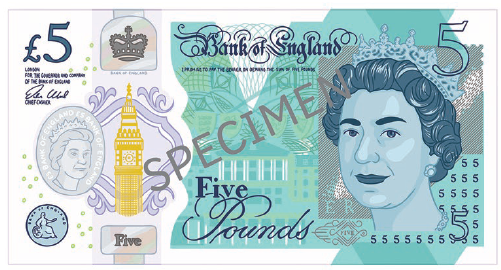 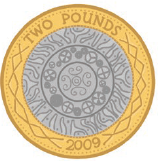 Amount 1Amount 2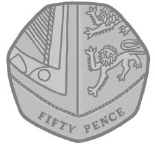 Amount 1Amount 2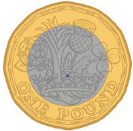 Amount 1Amount 2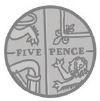 